График проведения школьного этапа всероссийской олимпиады школьников среди учащихся 4-11 классов общеобразовательных учреждений Волгограда 
в 2017-2018 учебном  году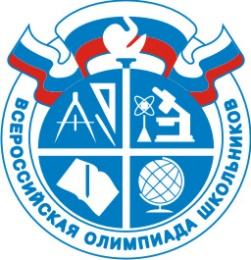 № п/пПредметКлассДата проведения олимпиадыКабинетОтветственныйАстрономия5-1120.09.20173-01Никифорова Э.И.Экономика8-1121.09.20172-26Фастова Е.И.Физическая культура5-1122-23.
09.2017спорт.залМовчан А.ЕФизика7-1127.09.20172-01Хилько Э.В.Биология5-1128.09.20172-05Куликова Г.А.Основы безопасности жизнедеятельности5-1129-30.
09.20172-26Попов Е.В.Литература5-1102.10.20173-16Мачеева А.Е.Право9-1103.10.20173-12Табунщикова Ю.Н.Химия7-1109.10.20173-04Ларина Е.А.Обществознание 5-1110.10.20173-12Табунщикова Ю.Н.Русский язык4-1111.10.20173-16Мачеева А.Е.География 5-1112.10.20173-08Демидова И.А.Технология5-1113-14.
10.20171-03Щербинина О.И.Математика4-1116.10.20173-02Воробьева Л.В.Искусство (МХК)5-1117.10.20172-07Субботина Н.В.Английский язык5-1118.10.20173-09Дубинина О.А.Информатика и ИКТ5-1119.10.20171-01Сосненко С.Н.История5-1120.10.20173-12Табунщикова Ю.Н.Немецкий язык5-1123.10.20172-09Кондаурова О.В.Китайский язык5-1124.10.2017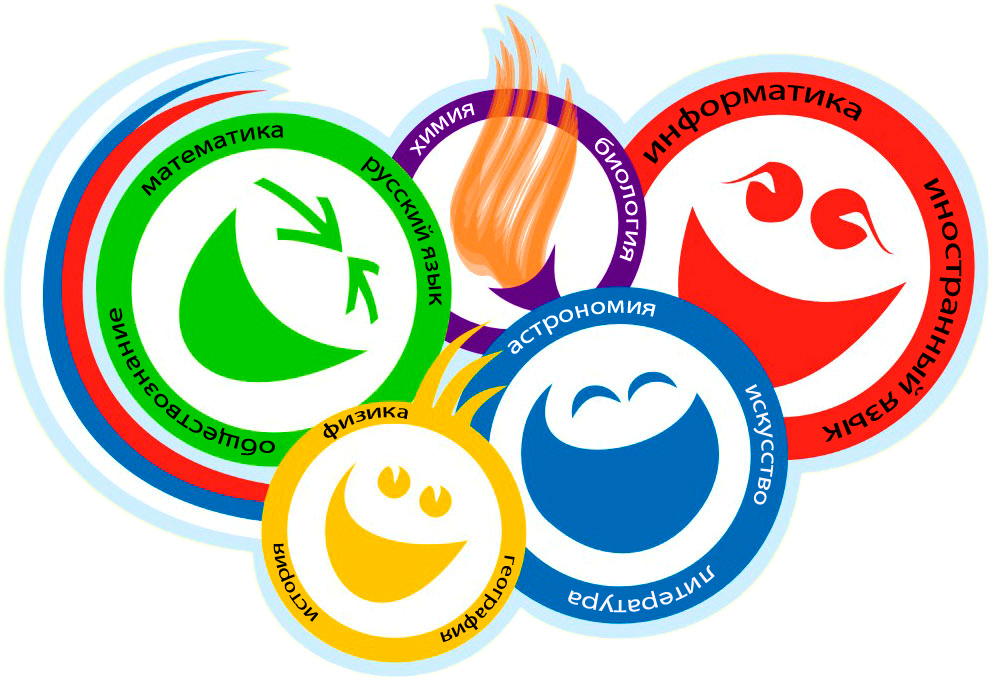 2-04Решетникова Е.Б.